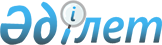 О внесении изменения в технический регламент Таможенного союза "О безопасности инфраструктуры железнодорожного транспорта" (ТР ТС 003/2011)Решение Совета Евразийской экономической комиссии от 30 марта 2023 года № 31.
      В соответствии со статьей 52 Договора о Евразийском экономическом союзе от 29 мая 2014 года, пунктом 3 Протокола о техническом регулировании в рамках Евразийского экономического союза (приложение № 9 к указанному Договору), пунктом 29 приложения № 1 к Регламенту работы Евразийской экономической комиссии, утвержденному Решением Высшего Евразийского экономического совета от 23 декабря 2014 г. № 98, Совет Евразийской экономической комиссии решил:
      1. Подпункт "в" пункта 11 технического регламента Таможенного союза "О безопасности инфраструктуры железнодорожного транспорта" (ТР ТС 003/2011), принятый Решением Комиссии Таможенного союза от 15 июля 2011 г. № 710, изложить в следующей редакции:
      "в) проведения технического обслуживания и ремонта с необходимой периодичностью.
      Необходимость установления назначенных сроков службы и (или) назначенных ресурсов на элементы составных частей подсистем инфраструктуры железнодорожного транспорта определяется проектировщиком (разработчиком), значения данных показателей устанавливаются в конструкторской документации;".
      2. Настоящее Решение вступает в силу по истечении 10 календарных дней с даты его официального опубликования.
					© 2012. РГП на ПХВ «Институт законодательства и правовой информации Республики Казахстан» Министерства юстиции Республики Казахстан
				
      Члены Совета Евразийской экономической комиссии:
